GUÍA PARA LA ELABORACIÓN DE TRABAJOSPROPONENTES:RESUMENEl objetivo de este documento es dar a los autores y coautores los lineamientos básicos para la elaboración de los trabajos para las Jornadas del Conocimiento e Innovación de ISA 2024 y orientarlos, utilizando este mismo como ejemplo práctico, en la aplicación de formatos y plantillas que incluyen las normas de elaboración del documento. PALABRAS CLAVESNormas, Plantillas, Formato, Trabajos Técnicos, Jornadas ISA.CATEGORÍA: Crecimiento en los negocios actualesINTRODUCCIÓNEste documento es desarrollado como un ejemplo práctico de la aplicación de la Guía-Plantilla para la elaboración de un trabajo y tiene como objetivo entregar los elementos necesarios para participar en las Jornadas de Conocimiento e Innovación ISA 2024.  Esta Guía - Plantilla consta de varias secciones y el contenido que se desarrolla en la misma, corresponde a los lineamientos y requisitos específicos para cada una de ellas.  Para ingresar al sistema de registro de trabajos de conocimiento y subir este archivo, cada autor / coautor debe ingresar al link adjunto al correo electrónico donde se le notificó la aceptación de su resumen, ahí encontrará las instrucciones.Una vez en el sistema, el autor deberá adjuntar el trabajo exclusivamente en formato Word. Las instrucciones para adjuntar el trabajo las encontrará en la parte superior del sistema o pueden dirigir sus inquietudes al buzón de las Jornadas: jornadasdeconocimientoeinnovación@ISA.com.co REQUERIMIENTOS DEL TRABAJOGENERALESLos trabajos deben ser elaborados en la herramienta Microsoft Word, tamaño carta, con las siguientes márgenes: Superior e izquierdo 2,5 centímetros, inferior y derecho 2 centímetros.El trabajo completo no debe exceder 8 páginas en total.  El encabezado y pie de página (numeración centrada de páginas) deben estar a 1 centímetro desde el borde, ambos en fuente Arial, tamaño 9.El documento, debe desarrollarse con un espacio interlineado sencillo, en fuente Arial, tamaño 10; cuando se haga cambio de párrafo, deberá dejarse un espacio.  A partir de la sección de Introducción y hasta el final del documento, el trabajo será elaborado a dos columnas. Esta información se detalla para cada sección.  Se sugiere tomar como base este documento, el cual contiene los formatos a utilizar en la estructura del trabajo a presentar.Para lograr un buen estilo se recomienda respetar rigurosamente la sintaxis, la ortografía y las reglas gramaticales pertinentes. Se debe redactar en forma impersonal (la forma impersonal corresponde a la tercera persona del singular, por ejemplo: Se hace, se define, se definió, se contrastó).  El trabajo debe estar libre de errores dactilográficos, ortográficos, gramaticales y de redacción.  Para resaltar un texto, puede usarse letra cursiva o negrita.Los jurados tendrán en cuenta para la evaluación de los trabajos los siguientes aspectos:Cumplimiento de normas para elaborar el trabajo:En qué grado el autor tuvo en cuenta las normas establecidas en la plantilla para la elaboración del trabajo, así como la claridad en la estructuración del documento que facilite su análisis y comprensión del tema.Coherencia con el eje temáticoEn qué grado el trabajo se ajusta o tiene relación directa con el eje temático definido para la versión de las jornadas 2024: “Nuevos desafíos, más oportunidades, ¡sé parte de la transición!Conclusiones y recomendacionesEn qué grado las conclusiones y recomendaciones presentadas en el documento describen su agregación de valor con énfasis en sus beneficios, mejora de procesos y lecciones aprendidas.Contribución estratégicaEn qué grado el trabajo identifica y valora los impactos para la organización, en términos de su contribución a la estrategia 2030 y su alineación con las iniciativas u objetivos estratégicos de cada Negocio. Sinergias entre empresasCuál es el grado de articulación o integración entre las diferentes áreas de la misma empresa o de diferentes empresas de ISA, para el desarrollo del trabajo.NUMERACIÓN DE TÍTULOS Las secciones TITULO, PROPONENTES, RESUMEN, PALABRAS CLAVES, CATEGORÍA e, INTRODUCCIÓN no van numeradas. La numeración de las otras partes del documento se realizará con un esquema de números arábigos, según se explica a continuación: TITULO DE NIVEL 1Lleva numeración consecutiva, alineado al lado izquierdo, en fuente Arial, tamaño 10, negrita y mayúscula sostenida, antecedido de un espacio.En este documento el formato se denomina "JornadasTítulo 1".TÍTULO DE NIVEL 2Lleva numeración consecutiva, alineado al lado izquierdo y relacionado con el numeral del título de nivel 1, en fuente Arial, tamaño 10 y en mayúscula sostenida, antecedido de un espacio.En este documento el formato se denomina "JornadasTítulo 2".Título de nivel 3Lleva numeración consecutiva, antecedido de una interlínea, alineado al lado izquierdo y relacionado con el numeral del título de nivel 2.  En formato Arial, tamaño 10, en negrita y únicamente mayúscula inicial.  En este documento el formato se denomina "JornadasTítulo 3".Este mismo formato aplica de igual forma para subtítulos de niveles superiores, en caso de que llegaran a utilizarse.  Pueden usarse viñetas (Formato "JornadasListaViñetas") para señalización especial de ítems no numerados, o números (Formato "JornadasListaNumeros") para ítems numerados.GRÁFICAS,  FOTOGRAFÍAS Y TABLAS Las gráficas, fotografías y tablas deberán citarse explícitamente en el texto del trabajo.  La numeración es única y secuencial, sin importar la sección, ejemplo: Gráfica 1, Gráfica 2, Fotografía 1, Fotografía 2, Tabla 1, Tabla 2.  Todas las gráficas, fotografías y tablas deberán ir centradas y precedidas de dos espacios.  Deben ser suficientemente claras, evitando que queden recargadas de información.Debajo de las gráficas, fotografías y tablas, en todos los casos, se debe especificar la fuente de donde procede.  Esta información se coloca como una cita, en la parte inferior, alineada a la derecha, a un interlineado de la gráfica, fotografía o tabla, en fuente Arial, tamaño 9, con el texto: Fuente: Elaboración propia o Tomado de [Número de la Referencia].  Ver gráfica 1 y tabla 1.Los títulos de las gráficas, fotografías y tablas van en fuente Arial, tamaño 9, en negrita sostenida y únicamente mayúscula inicial.  Deben estar centrados y ubicados en la parte inferior, a un interlineado de la cita de la fuente de procedencia.Es necesario tener en cuenta que cuando se van a elaborar gráficas o tablas a color, se deben usar los colores corporativos. Para mayor instrucción consultar el manual de Identidad Corporativa:https://isaempresas.sharepoint.com/Paginas/DocumentosCorporativos/ManualDeIdentidad.aspx En las gráficas se debe escribir en cada eje, las variables y sus unidades; ejemplo: Temperatura (ºC), kilovoltios (kV).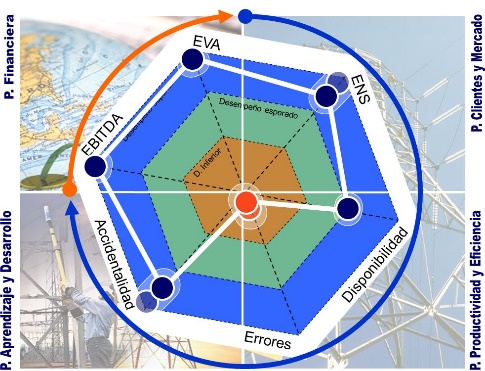 Fuente: Tomado de [2]Gráfica 1.  Este es un ejemplo de gráficaLa siguiente tabla (Tabla 1) muestra un ejemplo de la manera como deben utilizarse los formatos en las diferentes secciones del trabajo:Fuente: Elaboración propia Tabla 1.  Ejemplo de tabla.  Resumen de los formatos a utilizar.El contenido de una tabla debe estar desarrollado en fuente Arial, tamaño 9.ECUACIONES MATEMÁTICAS.En los casos en que los trabajos contengan ecuaciones o fórmulas matemáticas, deben estar digitadas en fuente Arial 9, mediante el Microsoft Editor de Ecuaciones.  Además, se deben numerar de forma consecutiva con un número de ecuación colocado entre paréntesis al lado derecho de la ecuación.  A continuación de la ecuación, se debe detallar cada una de las nuevas variables que ésta haya introducido.  Cuando la variable ya ha sido previamente definida en otra ecuación, no es necesario repetirla.SECCIONES DEL TRABAJOEl archivo que contenga el trabajo estará constituido por las siguientes secciones:PRIMERA SECCIÓN: TÍTULO DEL TRABAJOEl título es una frase que describe en forma adecuada el contenido del artículo usando el menor número posible de palabras.  Debe identificar el contenido, el tema y el propósito del artículo y debe orientar al lector y la búsqueda en bases de datos computarizadas.Es el primer elemento que el lector usará para prestar atención a las ideas presentadas por el autor; por ello debe sintetizar la idea principal del trabajo.En el título debe evitarse el uso abreviaturas, fórmulas y nombres comerciales de producto; a menos que el contenido del artículo lo exija, deberá evitarse también la utilización de términos muy especializados.Se recomienda que la longitud máxima de un título sea de 25 palabras.Debe estar escrito en fuente Arial, tamaño 12, en negrita, mayúscula sostenida, centrado a una columna al inicio del documento.SEGUNDA SECCIÓN: INFORMACIÓN DE LOS AUTORES En la siguiente sección, separado a una interlínea del título del trabajo, deberá diligenciarse una tabla con los siguientes campos: Nombre completoEquipo de trabajo o área organizacionalCargoEmpresaPaís:Correo:Los campos se diligencian en fuente Arial, tamaño 9 y deberá duplicarse la tabla por cada autor/coautor del trabajo.TERCERA SECCIÓN: RESUMEN, PALABRAS CLAVES y CATEGORÍA.Esta información se desarrolla en su totalidad a dos interlineados de la sección de Autor, en una nueva sección.  Los Títulos: " RESUMEN, PALABRAS CLAVES y CATEGORÍA se escriben en mayúscula sostenida, negrita, en fuente Arial, tamaño 10.A continuación, se escribe en forma continua el texto para cada uno de estos cuatro temas, a una sola columna, justificado, fuente Arial, tamaño 10.  Ver ejemplo al inicio de este documento.  Las particularidades para cada ítem son las siguientes:RESUMEN El resumen busca comunicar a los lectores que se logró con el desarrollo de este trabajo, permitiendo una comprensión clara y fácil del contenido fundamental del mismo y capturando el interés para continuar profundizando en el texto. La redacción debe ser puntual y objetiva, permitiendo que brinde información significativa y sustancial. PALABRAS CLAVESA una interlínea del resumen, los autores deben incluir palabras claves o frases breves, separadas por comas, que puedan facilitar la divulgación, clasificación y posterior localización del trabajo.Se debe incluir entre tres y ocho palabras claves, ordenadas desde lo más específico a lo más general.Algunos ejemplos de palabras claves a considerar para los trabajos de las Jornadas según las temáticas desarrolladas son: innovación, operación, mantenimiento, líneas, subestaciones, gestión social, eficiencia, medidas, control, protecciones, telecomunicaciones, gestión ambiental, gestión de activos, gerencia de proyectos, metrología, pruebas, normalización, homologación.CATEGORÍA:Incluir la denominación de la Categoría definida por las Jornadas de Conocimiento e Innovación de acuerdo con la temática en la que fue postulado y/o aceptado el resumen.CUARTA SECCIÓN:  INTRODUCCIÓNBusca proporcionar la información suficiente para ubicar al lector en el contexto adecuado, mediante un texto resumido que describa el objeto del trabajo, la formulación del problema a solucionar o analizar, una descripción clara de la naturaleza de la investigación realizada, así como los antecedentes, importancia, metodología a utilizar y la manera como el trabajo aporta en el tema que se está desarrollando y en los procesos del negocio.El Título INTRODUCCIÓN se escribe en mayúscula sostenida, negrita, en fuente Arial, tamaño 10, ubicado a dos interlineados de las palabras claves.El texto de la introducción deberá realizarse a doble columna, con separación de 1 cm, alineación justificada e interlineado sencillo (Formato "JornadasTextoNormal"), fuente Arial, tamaño 10.QUINTA SECCIÓN: CONTENIDO DEL DOCUMENTOSe recomienda seguir un orden que comience por la presentación del problema, objetivo o hipótesis, desarrollando ampliamente dicho planteamiento, describiendo los antecedentes, el estado del arte y la base teórica en que se fundamenta el trabajo.Deben explicarse las características de la propuesta, así como la metodología utilizada para abordar el trabajo.A continuación, deben resumirse los principales aspectos logrados como resultados del trabajo realizado, incluyendo las pruebas ejecutadas y los resultados obtenidos, discutiendo su alcance y sus implicaciones en el problema.El artículo debe estar basado en proyectos o trabajos ya realizados, con resultados concretos y estimación del beneficio alcanzado.A elección del autor, dependiendo de la longitud de los diferentes componentes descritos, éstos podrán ser presentados como capítulos independientes del documento.En todo el documento deberá utilizarse un lenguaje claro que permita la comprensión por parte del lector.  Deben utilizarse sólo abreviaturas estándar, evitando utilizarlas en el título y en el resumen.  El término completo representado por la abreviatura debe preceder dicha abreviatura, la primera vez que aparece en el cuerpo del texto, a menos que se trate de una unidad.  El contenido del trabajo deberá realizarse a doble columna, con separación de 1 cm, en fuente Arial, tamaño 10, alineación justificada e interlineado sencillo (Formato "JornadasTextoNormal".).SEXTA SECCIÓN: CONCLUSIONES Y RECOMENDACIONESCorresponde a la descripción de los logros alcanzados con el trabajo realizado, las limitaciones y ventajas que presenta, las lecciones aprendidas (positivas y aspectos a mejorar) y las propuestas para un mayor aprovechamiento futuro y aplicación de los resultados del trabajo realizado.Se caracterizan por ser expresadas en lenguaje claro y sencillo.  El título "CONCLUSIONES Y RECOMENDACIONES", va como título numerado de nivel 1, a un interlineado, a continuación del último párrafo de contenido del trabajo, en fuente Arial, tamaño 10 y continuando con el formato de doble columna, a 1 cm. que se trae de la sección anterior.SÉPTIMA SECCIÓN: REFERENCIAS BIBLIOGRÁFICAS.Toda afirmación en el texto del trabajo que sea procedente de otro documento o publicación debe ir sustentada por su respectiva referencia. Toda referencia hecha en el texto debe aparecer en esta sección (no como pie de página).  Así mismo, toda referencia incluida en esta sección debe haber sido mencionada en el texto.Se recomienda a los autores hacer referencias de toda la bibliografía consultada y utilizada para la elaboración del trabajo, respetando las normas de propiedad intelectual y derechos de autor.  El título "REFERENCIAS BIBLIOGRÁFICAS" va como título numerado de nivel 1 (Formato "JornadasTitulo 1"), a un interlineado de la sección anterior.  El contenido de las referencias se debe desarrollar continuando con el mismo formato de doble columna.  Éstas se deben escribir en fuente Arial, tamaño 10, la numeración debe ser una secuencia numerada encerrada por corchetes [1] y organizadas en orden alfabético (Formato "JornadasReferenciasBibliograficas").A continuación, se dan algunos tópicos y ejemplos para citar las referencias bibliográficas.Esquema de la referencia bibliográfica para librosAPELLIDO, nombres.  Título del libro.  Subtítulo (si lo hay).  Edición.  Ciudad de publicación: Editorial, año.  Número total de páginas.  Ejemplo:OLSSON, Anders.  Understanding Telecommunications 2.  Sweden: Ericsson Telecom Studenlitteratur, 1998.  659 p. Esquema de la referencia bibliográfica para artículos de revistas APELLIDO, nombre.  Título del artículo.  Nombre de la revista, Número de la revista (si lo tiene), año, páginas en las cuales se encuentra el artículo.  Ejemplo:LAW, Averill M.  y McComas, Michael G.  Simulation Software for Communications Networks: The State of the Art.  IEEE Communications Magazine.  Institute of Electrical and Electronic Engineer, número 50, March 1994.  pp 44-47.Esquema de la referencia bibliográfica  tomada de Internet Responsable del documento principal.  Título. Tipo de medio electrónico.  Lugar de publicación.  Fecha de actualización/revisión.  Fecha de la cita.  Disponibilidad y acceso.  Ejemplo: KIM, Andrew.  OPNET Tutorial [online].  Marzo 2003 [citado Diciembre de 2005]: http://www.dpg.devry.edu/akim/new/opnet.doc Esquema de la referencia bibliográfica para artículos de periódicosAPELLIDO(S), nombre del autor.  Título del artículo.  Preposición "En", nombre del periódico, ciudad (día, mes, año) número de la página, columna(s).Ejemplo: SANCHEZ TOLOZA, Miguel.  El futuro de las telecomunicaciones.  En El Tiempo, Bogotá (24, Jun., 1997) p.  2D, c.  2-4.  Esquema de la referencia bibliográfica para tesis y otros trabajos de grado APELLIDO(S), nombre del autor.  Título: subtítulo (si lo tiene).  Ciudad, año de presentación, paginación.  Designación del trabajo de grado (título académico).  Institución.  Facultad.  Departamento o Área.  Ejemplo: MILLER, Guillermo.  Diseño de redes de próxima generación.  Bogotá, 1995, 180 p.  Trabajo de grado (Ingeniero electricista).  Universidad Nacional de Colombia.  Facultad de Ingeniería Electrónica.  Área de comunicaciones.  Esquema de la referencia bibliográfica para ponencias en congresos APELLIDO(S), nombre del autor.  Título de la ponencia.  Preposición "En" congreso ó seminario.  (Número de la conferencia: año de realización: ciudad donde se realiza).  Título que generalmente se identifica con memorias o actas.  Ciudad de publicación: Editor.  Año de publicación de las memorias.  Páginas.  Ejemplo: WANG, S.  y KUNG, H.  A Simple Methodology for Constructing Extensible and High-Fidelity TCP/IP Network Simulators.  En IEEE INFOCOM'99.  New York: Institute of Electrical and Electronic Engineer.  March 21-25.  1999.  300 p.  OCTAVA SECCIÓN: HOJA DE VIDA DE LOS AUTORES.Al final del documento, inmediatamente después de las referencias bibliográficas, debe incluirse, sin ningún título ni encabezamiento, una breve hoja de vida del autor o autores del trabajo, que se inicie con el nombre subrayado y se extienda un máximo de 15 renglones por autor.  Esta sección va a doble columna, continuando con el formato anterior, en Fuente Arial, tamaño 9.CONCLUSIONES Y RECOMENDACIONESEsta Guía - Plantilla permite que los trabajos conserven unos estándares de uniformidad y facilita su elaboración por parte de los autores.Se recomienda su uso para una mejor evaluación del trabajo y para facilitar la labor del Jurado.Esta Guía se constituye además en un primer escalón para introducir a los autores de los trabajos para las Jornadas en el mundo de la escritura técnica usada en revistas y publicaciones, como una forma de fortalecer esta competencia y ampliar los horizontes para la futura divulgación de los desarrollos del personal del Grupo ISA.REFERENCIAS AMAYA, José Javier, AMAYA Carlos Eduardo.  GUÍA PARA la presentación de los artículos para la revista RESET-UTS.  http://www.uts.edu.co/reset/guia_autores_reset.pdfCARVAJAL, Lizardo.  Redacción de Trabajos Científicos.  Programa Colombia si tiene quien le escriba.  UNESCO.  Tercera edición.  Cali, Colombia.  2005.  COLCIENCIAS.  El Servicio Permanente de Indexación  de Revistas Científicas y Tecnológicas Colombianas.  Sistema Nacional de Indexación de Revistas Científicas Colombianas.  Bogotá, Colombia.ICONTEC - Instituto Colombiano de Normas Técnicas y Certificación.  2006.  Compendio tesis y otros trabajos de grado.  ICONTEC.  Bogotá, Colombia.  HOJA DE VIDA DE LOS AUTORESCésar QuintaparedesBachiller Técnico- Instituto Pascual Bravo.1985Medellín, Antioquia, ColombiaCargo actual: Técnico de Subestaciones Grupo de Subestaciones CTE Suroccidente ISA-Colombia.Joao Eduardo FigueredoEngenheiro EletrônicoUniversidade Federal de Santa Catarina, Florianópolis, Posição Atual: Engenheiro de Análise da Manutenção,Divisão de Gestão da Manutenção.CTEEP-Brasil.TÍTULO DEL TRABAJOPROPONENTES:RESUMENTexto del resumenTexto del resumenTexto del resumenTexto del resumenPALABRAS CLAVESEntre 3 y 8 palabras clavesCATEGORÍADenominación de la categoría a la cual se presenta el trabajo.INTRODUCCIÓNTexto Texto Texto Texto Texto SECCIÓN 1 (TITULO DE NIVEL 1)Texto Texto Texto Texto Texto SUBSECCIÓN 1 (TÍTULO DE NIVEL 2)TextoTextoTextoTextoSUBSECCIÓN 2 (TÍTULO DE NIVEL 2)TextoTextoTextoTextoTextoTextoSECCIÓN 2 (TITULO DE NIVEL 1)TextoTextoTextoTextoTextoTextoSUBSECCIÓN 1 (TÍTULO DE NIVEL 2)TextoTextoTextoTextoTextoTextoSUBSECCIÓN 2 (TÍTULO DE NIVEL 2)TextoTextoTextoTextoTextoTextoCONCLUSIONES Y RECOMENDACIONESTextoTextoTextoTextoTextoTextoREFERENCIAS BIBLIOGRÁFICASReferencia 1Referencia 2Referencia 3HOJA DE VIDA DE LOS AUTORESTextoTextoTextoTextoTextoTextoNOMBRE:César QuintaparedesCésar QuintaparedesCésar QuintaparedesCésar QuintaparedesAREA:Grupo de SubestacionesGrupo de SubestacionesGrupo de SubestacionesGrupo de SubestacionesCARGO:Técnico de SubestacionesTécnico de SubestacionesTécnico de SubestacionesTécnico de SubestacionesEMPRESA:INTERCOLOMBIAINTERCOLOMBIAINTERCOLOMBIAINTERCOLOMBIAPAÍS:ColombiaColombiaColombiaColombiaCORREO:cquintaparedes@isa.com.cocquintaparedes@isa.com.cocquintaparedes@isa.com.cocquintaparedes@isa.com.coAUTOR:     xCOAUTOR:NOMBRE:Joao Eduardo FigueredoJoao Eduardo FigueredoJoao Eduardo FigueredoJoao Eduardo FigueredoAREA:Divisão de Gestão da ManutençãoDivisão de Gestão da ManutençãoDivisão de Gestão da ManutençãoDivisão de Gestão da ManutençãoCARGO:Engenheiro de Análise da ManutençãoEngenheiro de Análise da ManutençãoEngenheiro de Análise da ManutençãoEngenheiro de Análise da ManutençãoEMPRESA:CTEEPCTEEPCTEEPCTEEPPAÍS:BrasilBrasilBrasilBrasilCORREO:joaoefigueredoa@cteep.com.bjoaoefigueredoa@cteep.com.bjoaoefigueredoa@cteep.com.bjoaoefigueredoa@cteep.com.bAUTOR:     COAUTOR:xSECCIÓNFUENTEFORMATO DE PLANTILLATítulo del TrabajoArial 12, Negrita, Mayúscula sostenida, Centrado, a Una columnaInformación de los proponentesArial 9, Negrita, Mayúscula inicial, Centrado.  Número de columnas igual al número de autoresResumen,  Palabras Claves y CategoríaArial 10, Normal, Mayúscula inicial, texto justificado, a una columnaJornadasTextoNormalIntroducción Arial 10, Normal, Mayúscula inicial, texto justificado, a doble columna.JornadasTextoNormalTítulo de nivel 1Arial 10, negrita, mayúscula sostenida, dos columnasJornadasTitulo 1Título de nivel 2Arial 10, negrita, mayúscula sostenida, dos columnasJornadasTitulo 2Título de nivel 3Arial 10, negrita, mayúscula inicial, dos columnasJornadasTitulo 3Cuerpo del documentoArial 10, Normal, Mayúscula inicial, texto justificado, dos columnasJornadasTextoNormalReferencias bibliográficasArial 10, Normal, texto justificadoJornadasReferenciasBibliograficasNOMBRE:EQUIPO:CARGO:EMPRESA:PAÍS:CORREO:AUTOR:     COAUTOR:NOMBRE:EQUIPO:CARGO:EMPRESA:PAÍS:CORREO:AUTOR:     COAUTOR: